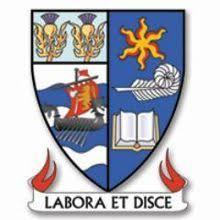 Options Process Chronological Timeline2024-25]S2 2024 Options ProcessS3 2024 Options ProcessS4 2024 Options ProcessS5 2024 Options ProcessOptions Interview Dates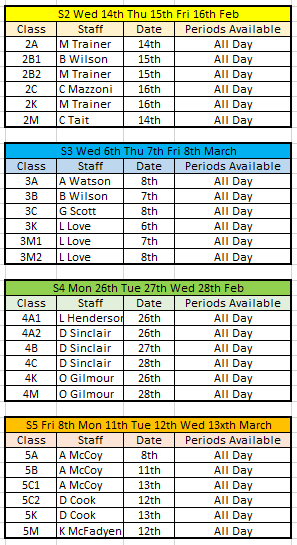 Current   Year GroupDateEventS2Wed 24th January S2 Parents’ EveningS4Wed 31st JanuaryS4 Reports IssuedS2Mon 5th February S2 Report IssuedS3Mon 5th February S3 Report IssuedS2Thu 8th FebruaryVirtual Parents’ Information Evening 6.30pm to 7.00pmS2Thu 8th FebruaryS2 Option Form Issued and AssemblyS5-S6Thu 8th FebruaryS5 – S6 Reports IssuedS2 – S5Thu 8th FebruaryCareers FayreS214th, 15th & 16th February 2024S2 Pupil/Parent Interview on Parent Booking, options inputted live into Seemis.3x PTPS, 1x YH, 1x PS TeachersS4Thu 15th FebruaryS4 Virtual Parents’ Information Evening 6.30pm to 7.00pmS4Thu 15th FebruaryS4 Option Form Issued and AssemblyS5Thu 15th FebruaryS4 Virtual Parents’ Information Evening 6.30pm to 7.00pmS5Thu 15th FebruaryS4 Option Form Issued and AssemblyS4Thu 22nd FebruaryS4-S6 Parents Evening S5Thu 22nd FebruaryS4-S6 Parents Evening S426th, 27th & 28th February 2024S4 Pupil/Parent Interview on Parent Booking, options inputted live into Seemis.3x PTPS, 1x YH, 1x PS TeachersS3Mon 4th MarchS3 Virtual Parents’ Information Evening 6.30pm to 7.00pmS3Tue 5th MarchS3 Parents’ Evening S3Tue 5th MarchS3 Option Form Issued and AssemblyS36th, 7th & 8th March 2024S3 Pupil/Parent Interview on Parent Booking, options inputted live into Seemis.2x PTPS, 1x YH, 1x YH 1x PS TeachersS511th, 12th & 13th March 2024S4 Pupil/Parent Interview on Parent Booking, options inputted live into Seemis.3x PTPS, 1x YH, 1x PS TeachersYear GroupDateEventS224th January S2 Parents’ EveningS2Mon 5th February S2 Report IssuedS2Thu 8th FebruaryVirtual Parents’ Information Evening 6.30pm to 7.00pmS2Thu 8th FebruaryS2 Option Form Issued and AssemblyS214th, 15th & 16th February 2024S2 Pupil/Parent Interview on Parent Booking, options inputted live into Seemis.3x MT, 1x BW, 1 x CM  and 1x CTYear GroupDateEventS3Mon 5th February S3 Report IssuedS3Mon 4th MarchS3 Virtual Parents’ Information Evening 6.30pm to 7.00pmS3Tue 5th MarchS3 Parents’ Evening S3Tue 5th MarchS3 Option Form Issued and AssemblyS36th, 7th & 8th March 2024S3 Pupil/Parent Interview on Parent Booking, options inputted live into Seemis.2x LG, 1x BW, 1x GS and 1x AWYear GroupDateEventS4Wed 31st JanuaryS4 Reports IssuedS4Thu 15th FebruaryS4 Virtual Parents’ Information Evening 6.30pm to 7.00pmS4Thu 15th FebruaryS4 Option Form Issued and AssemblyS4Thu 22nd FebruaryS4-S6 Parents Evening S426th, 27th & 28th February 2024S4 Pupil/Parent Interview on Parent Booking, options inputted live into Seemis.3x DS, 2x OG, and 1x LHYear GroupDateEventS5-S6Thu 8th FebruaryS5 – S6 Reports IssuedS5Thu 15th FebruaryS5 Virtual Parents’ Information Evening 6.30pm to 7.00pmS5Thu 15th FebruaryS5 Option Form Issued and AssemblyS5Thu 22nd FebruaryS4-S6 Parents Evening S511th, 12th & 13th March 2024S5 Pupil/Parent Interview on Parent Booking, options inputted live into Seemis.3x AMcC, 2x DC, 1x KMcF